«Оқуға құштар мектеп» жобасы аясында өткізілген «Оқы да,  жеңіске жет!» атты кітап оқу марафонының  ақпараты           №9 ЖББ  мектеп кітапханасында 10.04.24ж 9-сыныптар  арасында «Оқуға құштар мектеп» жобасы аясында өткізілген «Оқы да,  жеңіске жет!» атты кітап оқу марафоны ұйымдастырылды. Оқушылар Несіпбек Айтұлы ақының өмірбаяның айтып,өлеңдері туралы қысқаша сұрақ-жауап ретінде пікірлесіп шықты.       Мақсаты: Кітап - өмір ұстазы. Сондықтан жастар кітап оқуды күнделікті әдет қылуы тиіс.Қарағандыоблысыбілім09#Біртұтас_тәрбие#ҚОББТӘРБИЕ#uo_krg	@balqash_qalasy_bilim_bolimi@rumcdo_official@umckrg@balqash_qalasy_akimdigi@balqash_qbb  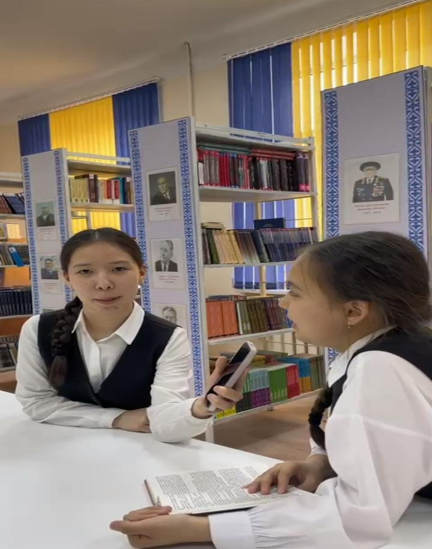 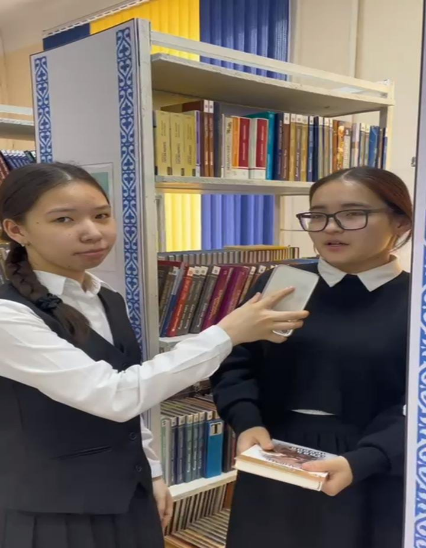 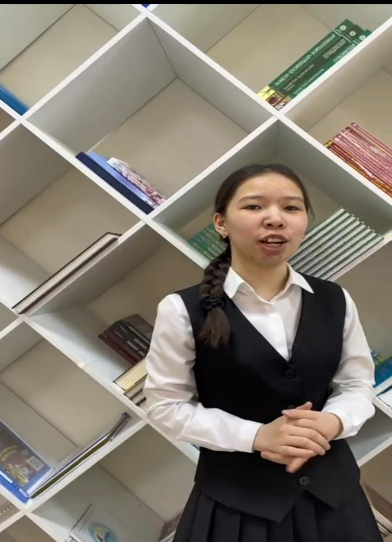  «Оқуға құштар мектеп»  проводимая в рамках проекта . «Оқы да,  жеңіске жет!»    информация о марафоне чтения книг"В школьной библиотеке ООШ №9 10.04.24 г среди 9-х классов в рамках проекта «Оқы да,  жеңіске жет!»  был организован марафон чтения книг. Учащиеся рассказывали биографию поэта Несипбека Айтулы,кратко обсуждали стихи.Цель: книга-учитель жизни. Поэтому молодые люди должны делать чтение ежедневной привычкой.Карагандаобъединение09